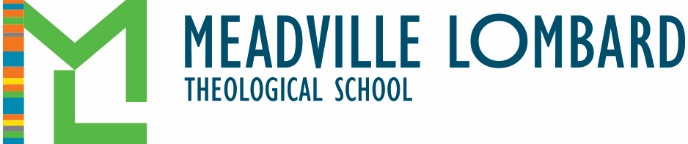 : Instructor Information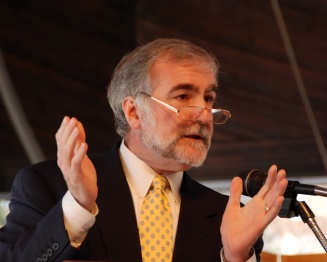 Instructor:  Office Location: Telephone: Email: Office Hours:  Course InformationPrerequisites: Class Days/Times: Intensives dates. Any expected online live calls or sessions.Note:  this course from 8:30-4:30.  I will let you know if that is the case but otherwise please assume it is 9:00-5:00.Course Description: Course Management System: All MLTS courses use Populi as their online platform. You will be automatically placed into the Populi sites for your courses when you register. For technical support related to Populi, contact Valencia Penn-Hargrove at vpennhargrove@meadville.edu Course Objectives: Required Texts:Schulz, William F., ed., Transforming Words: Six Essays on Preaching (Boston: Skinner House, 1996) [Populi];Moss, Otis ‘On Preaching Like MLK, Jr.” https://www.workingpreacher.org/craft.aspx?post=4789  Assignments: Readings Schedule: Weekly readings and discussion topics will be finalized one week in advance and posted to Populi. Please check the Populi site for the most current readings, assignments, and deadlines. PoliciesGrades and Late/Incomplete PolicyGrades will be based upon (1) your posting your self-introduction in a timely fashion; (2) your participation in class discussion; (3) your five-page paper on the source of hope; and (4) your two sermons.  As to this final source of your grade, students bring quite variable degrees of experience with preaching.  It would therefore not be fair to grade your sermons on some “objective” standard of quality since someone who has preached thirty times may be assumed to have an advantage over someone who has never preached before.  The grade on your sermons will therefore be based on the degree of improvement displayed in your second sermon over your first and/or the degree to which you demonstrate in your second sermon that you have taken into account the critique offered of your first.  Because the course turns on your having completed all these assignments before the first day of class, there will be no incompletes.  You must email me or post on Populi a copy of your paper on hope no later than the end of the final day of class or I will consider that you have not completed that assignment and will deduct one grade point from your final grade.Statement Regarding AccommodationMeadville Lombard is committed to making reasonable accommodations to assist individuals with disabilities in reaching their academic potential. If a student has a disability that qualifies under the Americans with Disabilities Act (ADA) and requires accommodations, they should contact the Vice President for Enrollment Management and Student Affairs, Ken McHugh (kmchugh@meadville.edu) (312) 735 2919. Please note that classroom accommodations cannot be provided without an approved Accommodations Form.Student HandbookYour MLTS Student Handbook is the primary source for information and policies regarding your successful completion of coursework. Please consult the Student Handbook version that governs your entering year at Meadville. View the 2017 Student Handbook (link opens in new window).Add/Drop Policy and DatesStudents must contact the Director of Student Records in order to add or drop a course after the registration period has ended. The student will complete an Drop/Add Form (available in the Student Handbook) and submit this to the faculty and Registrar within 10 business days from the start of the term. Academic Integrity StatementStudents are expected to be familiar with MLTS Academic Integrity Policy. Your own commitment to learning, as evidenced by your enrollment at MLTS, and the school’s covenant requires you to be honest in all your academic course work. Faculty members are required to report all infractions to the VP of Faculty and Student Affairs. The policy on academic integrity and other resources related to student conduct can be found on the  MLTS Student Handbook. DatesTimesPurposeLocationIntensives sessionML Chicago CampusAssignmentDue DateBrief DescriptionPoint ValueFirst AssignmentSession & DateCourse Content/ThemeReadingsAssignmentsWeek 0Week 1Week 2Week 3Week 4Week 5Week 6Week 7Week 8Week 9Week 10Week 11Week 12Week 13Week 14